Year 6 SATS Results 2017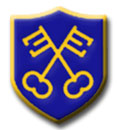 Year 2 SATS Results 2017Cohort= 45School Expected standardNationalExpected standardSchool Average ScoreNational Average ScoreProgressGreater depthReading7371104104-1.3724Writing TA7176NANA-2.6113Maths7875103104-1.4316GPS6977104.5106NA27RWM Combined6761NANANA13Cohort= 43School Expected standardNationalExpected standardBelowSchool Greater DepthNational Greater depthReading8472162325Writing TA7879221416Maths8181192121